ZUCRPeeeHET5Dodatek č. 1 smlouvy o poskytování úklidových pracíuzavřené mezi:Marie Tichá se sídlem Bratří Štefanů 895/1, 500 03 Hradec Králové lč: 486 34 085 DIČ: CZ5456270710Kontakt: +420 603 247 404 (dále jen zhotovitel)aZdravotní ústav se sídlem v Ustí nad Labem se sídlem Moskevská 1531/15, 400 01 Ústí nad Labem lč: 710 09 361 DIČ: CZ71009361 zastoupený: Ing. Pavel Bernáth, ředitel (dále jen objednatel)Smluvní strany uzavřely s účinností od 1.6.2012 smlouvu o poskytování úklidových prací v prostorách užívaných pracovištěm objednatele v Hradci Králové. Smluvní strany se dohodly na následujících změnách výše uvedené smlouvy: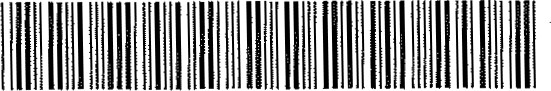 Čl. I Předmět smlouvy odstavec č. 2 bude nadále znít takto:Předmětem této smlouvy je provádění úklidových prací zhotovitelem v prostorách Zdravotního ústavu se sídlem v Ustí nad Labem, pracoviště Hradec Králové, budova Habermanova 154/18:úklid denně — l. NP a 2. NP (ordinace, chodby, schodiště, sociální zařízení), celkem 209,40 m2, z toho l. NP 101,10 ne a 2. NP 109,30 m2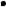 úklid Ix týdně (pátek) a další vyprazdňování odpadkových košů Ix týdně (úterý) kanceláře v 2. NP 39,20 m2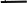 úklid 2x týdně (úterý, pátek) kancelář v l. NP, č.d. 102Čl. III Platební ujednání odstavec č. I bude nadále znít takto:Smluvní strany se dohodly, že za úklid dle podmínek dohodnutých v této smlouvě zaplatí obj ednatel: za úklidové práce dle Čl. I, odst. 2 písm. a) částku 1,- Kč/l ne uklízené plochy a pracovní den, tj. 209,- Kč zajeden pracovní den,  za úklidové práce dle Čl. I, odst. 2 písm. b) částku 250,- Kč za měsíc - za úklidové práce dle Čl. l, odst. 2 písm. c) částku 280,- Kč za měsíc - za mytí oken (na objednávku) částku 16,- Kč/ I m2 .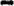 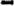 K výše uvedené ceně bude připočtena daň z přidané hodnoty dle zákona o DPH.V uvedených částkách je zahrnuto provádění veškerých úklidových prací dle pracovního režimu specifikovaného v Čl. 2 odst 2 této smlouvy, náhrada za používané čistící a další prostředky i pomůcky nutné k provádění úklidových prací.Ostatní ustanovení smlouvy se nemění.Smluvní strany berou na vědomí, že se na tento dodatek vztahuje povinnost uveřejnění v Registru smluv jako informačním systému veřejné správy, zřízeném podle zákona 340/2015 Sb., o zvláštních podmínkách účinnosti některých smluv, uveřejňování těchto smluv a o registru smluv, a s uveřejněním souhlasí. Uveřejněním smlouvy se rozumí vložení elektronického obrazu textového obsahu smlouvy v otevřeném a strojově čitelném formátu a jejích metadat do Registru smluv. Uveřejnění provede bez zbytečného odkladu objednatel.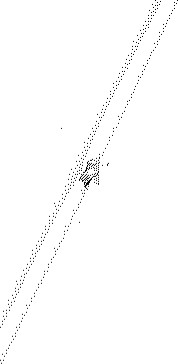 Tento dodatek je platný dnem I . I .2018 a účinný okamžikem zveřejnění v registru smluv.V Hradci Králové dnezhotovitel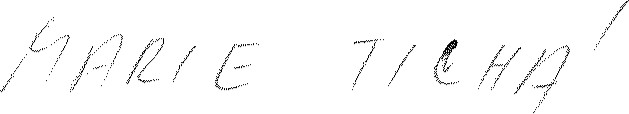 05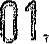 V Ústí nad Labem dne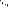 objednatel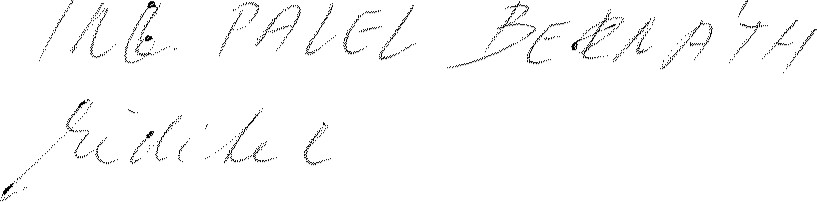 